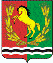                                             СОВЕТ ДЕПУТАТОВ                       МУНИЦИПАЛЬНОГО ОБРАЗОВАНИЯ                            КУТЛУЕВСКИЙ СЕЛЬСОВЕТ                             АСЕКЕЕВСКОГО РАЙОНА                             ОРЕНБУРГСКОЙ ОБЛАСТИ                                            второго созыва                                           РЕШЕНИЕ29.12.2014                                      с.Кутлуево                                             № 128Об утверждении местных нормативов градостроительного проектирования муниципального образования Кутлуевский сельсовет Асекеевского района Оренбургской области.На основании  статей 29.1-29.4 Градостроительного кодекса Российской Федерации,  Федерального закона от 06.10.2003 № 131-ФЗ «Об общих принципах организации местного самоуправления в Российской Федерации»  протокола публичных слушаний «О рассмотрении проекта об становлении местных нормативов градостроительного проектирования муниципального образования Кутлуевский сельсовет Асекеевского района Оренбургской области» от 23 декабря 2014  года и постановления главы муниципального образования Кутлуевский  сельсовет  от 23.12.2014 № 29-п  «Об утверждении заключения о результатах публичных слушаний по рассмотрению проекта об установлении местных нормативов муниципального образования Кутлуевский  сельсовет Асекеевского района Оренбургской области» и руководствуясь статьей 5  Устава муниципального образования Кутлуевский сельсовет, Совет депутатов  решил:1.Утвердить проект местных нормативов градостроительного проектирования муниципального образования  Кутлуевский  сельсовет Асекеевского района Оренбургской области в составе материалов согласно положению.2. Установить ,что настоящее решение вступает в силу после его размещения на сайте «Асекеевский район»на странице Кутлуевский сельсовет .3. Контроль за исполнением данного решения оставляю за собойГлава  – председатель Совета депутатов муниципального образования                                        Р.З.Шарипов                                                                    На основании  статей 12, 132 Конституции Российской Федерации , статьи 23 и части 13, стати 24 Градостроительного кодекса Российской Федерации, статьи 35 Федерального закона от 06.10.2003 № 131-ФЗ «Об общих принципах организации местного самоуправления в Российской Федерации» части 10 статьи 14 Закона Оренбургской области от 16.03.2007 № 1037/233 –IV-ОЗ «О градостроительной деятельности на территории Оренбургской области», протокола публичных слушаний «О проведении публичных слушаний по рассмотрению проекта «Об установлении местных нормативов градостроительного проектирования муниципального образования Кутлуевский сельсовет»  от 12.12.2014 года № 23 и Постановления главы муниципального образования Кутлуевский  сельсовет  от 23.12.2013 № 29-п  «Об утверждении заключения о результатах публичных слушаний по рассмотрению проекта «Об установлении местных нормативов градостроительного проектирования муниципального образования Кутлуевский сельсовет Асекеевского района Оренбургской области», согласия Правительства Оренбургской области, руководствуясь  Уставом муниципального образования Кутлуевский сельсовет, Совет депутатов муниципального образования Кутлуевский сельсовет Асекеевского района Оренбургской области решил:1.Утвердить местные нормативы градостроительного проектирования муниципального образования  Кутлуевский сельсовет Асекеевского района Оренбургской области в составе материалов согласно положению.2. Установить, что настоящее решение вступает в силу после его официального опубликования.3. Контроль за исполнением данного решения оставляю за собойГлава  – председатель Совета депутатов муниципального образования                                        Р.З.Шарипов                                                                    